Pöttinger startet durch mit mechanischer KulturpflegeFlexible und effiziente Maschinen fördern PflanzenwachstumDer Landmaschinenhersteller Pöttinger folgt stets den Trends zur Optimierung der Produktionsweisen in der Landwirtschaft. Somit deckt der Ackerbau-Profi ab 1. August 2021 mit Rollhacken, Striegeln und Hackgeräten auch das Segment der mechanischen Kulturpflege ab. Pflanzenschutz im WandelJahrzehntelang konnten mit chemischen Pflanzenschutzanwendungen steigende Erträge abgesichert und erzielt werden. Durch vermehrt auftretende Resistenzen von Schadorganismen und der Nutzung des integrierten Pflanzenschutzes findet ein Umdenken statt. Weiterhin sinkt die Akzeptanz der Bevölkerung für chemische Pflanzenschutzapplikationen und neue Gesundheits- und Umweltziele fordern deren starker Reduktion. Pöttinger nimmt diese Herausforderungen an und hat für eine nachhaltige, betriebs- und standortspezifische Bewirtschaftung Kulturpflege-maschinen zur mechanischen Beikrautregulierung und vielen weiteren Anwendungsgebieten in sein Produktprogramm mit aufgenommen. Damit werden biologisch und konventionell produzierende Landwirte gleichermaßen angesprochen. ROTOCARE – Leichtzügiges MultitalentEine kulturschonende, reihenunabhängige Arbeitsweise sowie maximale Flächenleistung bei geringem Verschleiß zeichnen die neue Rollhacke ROTOCARE aus. Neben ihren Vorzügen in der mechanischen Beikrautregulierung ist die Maschine für eine Vielzahl an weiteren Einsatzmöglichkeiten gerüstet: beispielsweise zum Aufbrechen von Verkrustungen, zur Einarbeitung von Düngemitteln, zur Grünlandbelüftung oder für die flache Stoppelbearbeitung. Mit Arbeitsbreiten von 6,6 bis 12,4 m und Fahrgeschwindigkeiten von 10 bis 30 km/h, bei geringem Zugleistungsbedarf, werden gewünschte Arbeitsgänge zeitnah und kostenschonend erledigt.TINECARE – Jeder Strich ein ErfolgDer neue Konstantdruckstriegel TINECARE vereint bestes Arbeitsergebnis mit höchster Produktivität. Neben einem patentierten Druckfedersystem und großen Tiefenführungsrädern verfügt die Maschine über einen stabilen Rahmen mit optimaler Gewichtsverteilung. Diese Kombination sorgt für ein gleichbleibend perfektes Arbeitsergebnis bis zum äußersten Zinken. Ein Schnellwechselsystem für die Zinken spart Zeit. Arbeitsbreiten von 6,2 bis 12,2 m ermöglichen maximale Flächenleistungen, für höchste Effizienz bei der Arbeit.FLEXCARE – Flexibilität trifft PräzisionDas neue Hackgerät FLEXCARE von Pöttinger bietet dank seines einzigartigen Konzeptes volle Flexibilität für den Einsatz in unterschiedlichen Kulturen. Der Reihenabstand, die Arbeitsbreite der Hackelemente und die Feinjustierungen der Fingerhacke sind komplett werkzeuglos verstellbar. Eine exakte Tiefenführung und eine kulturschonende Arbeitsweise zeichnen die Maschine aus. In Verbindung mit dem hydraulischen Verschieberahmen ist optional eine Gerätelenkung mittels Kamera für ein noch präziseres Arbeiten verfügbar. Erhältlich sind die Hackgeräte in den Arbeitsbreiten von 4,7 bis 9,2 m.Auf die Plätze – fertig – los!Nutzenorientierte, flexible und effiziente Maschinen sind auch in der mechanischen Kulturpflege gefragt. Pöttinger hat nun mit den neuen Rollhacken, Hackgeräten und Striegeln eine Antwort darauf: Einfache Bedienung, hohe Flächenleistung, Einsatzsicherheit und Langlebigkeit sind die Merkmale der neuen Geräte für eine nachhaltige und umweltschonende Produktionsweise. Bildvorschau:  Weitere druckoptimierte Bilder: http://www.poettinger.at/presse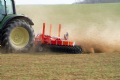 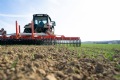 Die Rollhacke ROTOCARE für enorme Flächenleistung bei bestem ArbeitsergebnisROTOCARE, das innovative System in der Kulturpflege und Krustenbrechunghttps://www.poettinger.at/de_at/Newsroom/Pressebild/4799https://www.poettinger.at/de_at/Newsroom/Pressebild/4800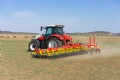 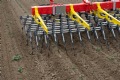 Der Konstantdruckstriegel TINECARE verfügt über ein einzigartiges Federsystem TINECARE ist in nahezu allen Kulturen zu verwendenhttps://www.poettinger.at/de_at/Newsroom/Pressebild/4797https://www.poettinger.at/de_at/Newsroom/Pressebild/4798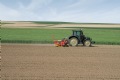 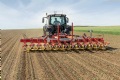 Das Hackgerät FLEXCARE kann flexibel und werkzeuglos angepasst werden FLEXCARE ist für verschiedene Kulturen und Reihenweiten gerüstethttps://www.poettinger.at/de_at/Newsroom/Pressebild/4796https://www.poettinger.at/de_at/Newsroom/Pressebild/4795